بسم الله الرحمن الرحيماختبار نهاية الفصل الدراسي الثاني – ( الدور الأول ) – للعام الدراسي 1443هــــــــــــــــــــــــــــــــــــــــــــــــــــــــــــــــــــــــــــــــــــــــــــــــــــــــــــــــــــــــــــــــــــــــــــــــــــــــــــــــــــــــــــــــــــــــــــــــــــــــــــــــــــــــــــــــــــــــــــــــالسؤال الأول : فهم المقروء :                                                                                 إنَّ من مقاصد الشريعة بناء مجتمعٍ إسلاميّ متراحمٍ متعاطِف ، يصل بعضهم رحم بعض ، قال تعالى: ﴿ وَاتَّقُواْ اللّهَ الَّذِي تَسَاءلُونَ بِهِ وَالأَرْحَامَ ) سورة النساء. قال عبد الله بن سلام رضي الله عنه:  لمّا قدم النبيّ صلى الله عليه وسلم المدينةَ انجفلَ الناس إليه (أي : ذهَبوا إليه ) فكان أوّل شيء سمعتُه تكلَّم به أن قال: (( يا أيّها الناس ، أفشوا السّلام ، وأطعِموا الطّعام ، وصِلوا الأرحامَ ، وصَلّوا بالليل والنّاس نِيام ، تدخلوا الجنّة بسلام )) رواه الترمذيّ .      قطيعة الرّحم مِن كبائر الذّنوب ، توَعَّد الله عليها باللّعنةِ والعقاب ، فعقوبتُها معجَّلة في الدّنيا مع ما يدخر الله لصاحبها من العقوبة في الآخرة ، يقول النبيّ عليه الصلاة والسلام : (( ما مِن ذنبٍ أجدر أن يعجِّل الله لصاحبِه العقوبةَ في الدّنيا مع ما يدَّخره له في الآخرة من البغي (أي : الظلم ) وقطيعة الرحم )) رواه الترمذي .  ** بعد قراءة النص السابق ضع علامة (  ) أو ( × ) أمام العبارات التالية :ــــــــــــــــــــــــــــــــــــــــــــــــــــــــــــــــــــــــــــــــــــــــــــــــــــــــــــــــــــــــــــتــــــــــــــــــــــــــــــــــــــــــــــــــــــــــــــــــــــــــــــــــــــــــــــــــــــــــــــــــ السؤال الثاني : الصنف اللغوي :      ** اختر الإجابة الصحيحة :                                                                                 السؤال الثالث : الوظيفة النحوية :    ** ضع علامة (  ) أو ( × ) أمام العبارات التالية :          ــــــــــــــــــــــــــــــــــــــــــــــــــــــــــــــــــــــــــــــــــــــــــــــــــــــــــــــــــــــــــــــــــــــــــــــــــــــــــــــــــــــــــــــــــــــــــــــــــــــــــــــــــــــــــــــــــــــــــــالسؤال الرابع : الأسلوب اللغوي :  ** ضع علامة (  ) أو ( × ) أمام العبارات التالية :             ــــــــــــــــــــــــــــــــــــــــــــــــــــــــــــــــــــــــــــــــــــــــــــــــــــــــــــــــــــــــــــــــــــــــــــــــــــــــــــــــــــــــــــــــــــــــــــــــــــــــــــــــــــــــــــــــــــــــــــــ    السؤال الخامس : الرسم الإملائي :   ** اختر الإجابة الصحيحة :                                      ـــــــــــــــــــــــــــــــــــــــــــــــــــــــــــــــــــــــــــــــــــــــــــــــــــــــــــــــــــــــــــــــــــــــــــــــــــــــــــــــــــــــــــــــــــــــــــــــــــــــــــــــــــــــــــــــــــــــــــــــ   السؤال السادس : الرسم الكتابي :      ** ضع علامة (  ) أو ( × ) أمام العبارات التالية :       ـــــــــــــــــــــــــــــــــــــــــــــــــــــــــــــــــــــــــــــــــــــــــــــــــــــــــــــــــــــــــــــــــــــــــــــــــــــــــــــــــــــــــــــــــــــــــــــــــــــــــــــــــــــــــــانتهت الأسئلة        وفقك الله تعالى  ...                                                                  معلمك / عبدالله المملكة العربية السعوديةوزارة التعليمإدارة التعليم .................مدرسة : ......................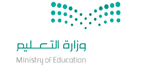 المادة : لغتي الخالدةالصف : الأول المتوسطالزمن : ساعتانالمصحح : عبدالله المراجع :الدرجة كتابةالدرجة رقما 40التوقيع :التوقيع : اسم الطالب : ........................................................................................................الصف : الأول المتوسط (      )  101الآية الواردة في النص من سورة النساء .2قطيعة الرحم من كبائر الذنوب . 3يتحدث النص السابق عن برّ الوالدين .4( انجفل الناس إليه ) تعني : ابتعدوا عنه .5( البغي ) يُقصد به : ( قطيعة الرحم ) .   61- أي مما يلي جمع تكسير: 1- أي مما يلي جمع تكسير: 1- أي مما يلي جمع تكسير: 1- أي مما يلي جمع تكسير: أ -  طالبَيْنِ.ب-  معلمات .          جـ ـ  معلمون .           د ـ كتب .2- ( الساعون)  نوع هذه الكلمة : 2- ( الساعون)  نوع هذه الكلمة : 2- ( الساعون)  نوع هذه الكلمة : 2- ( الساعون)  نوع هذه الكلمة : .أ -  جمع مؤنث سالم       ب-  مفرد       جـ - جمع تكسير        د ـ جمع مذكر سالم  3- جمع كلمة ( عاملة ) :3- جمع كلمة ( عاملة ) :3- جمع كلمة ( عاملة ) :3- جمع كلمة ( عاملة ) :أ -  عاملات ب-  معامل           جـ ـ  عمال            د ـ عاملون4- متى موعد سفر والدي ؟ الاسم المبني هو: 4- متى موعد سفر والدي ؟ الاسم المبني هو: 4- متى موعد سفر والدي ؟ الاسم المبني هو: 4- متى موعد سفر والدي ؟ الاسم المبني هو: .أ - متى        ب-  موعد      جـ - سفر      د ـ والدي5- أسماء الإشارة كلها : 5- أسماء الإشارة كلها : 5- أسماء الإشارة كلها : 5- أسماء الإشارة كلها : أ -  مبنية عدا هذين وهاتينب-  مبنية          جـ ـ  معربة عدا هذا وهذه           د ـ معربة6- ( الطالب الذي تفوق محبوب ) الاسم المبني في المثال السابق ، هو:6- ( الطالب الذي تفوق محبوب ) الاسم المبني في المثال السابق ، هو:6- ( الطالب الذي تفوق محبوب ) الاسم المبني في المثال السابق ، هو:6- ( الطالب الذي تفوق محبوب ) الاسم المبني في المثال السابق ، هو:.أ -  الذي     ب-  محبوب       جـ - الطالب      د ـ تفوق   61من الحروف الناسخة : ( إنّ – لكنّ – كأنّ ) .2ليتَ النجومُ قريبةٌ .3إنّ المدينتَين شاهدتان على التقدّم .4 يقع حرف الجرّ بعد الاسم المجرور .5حروف الجرّ تدخل على الاسم الظاهر والضمير .6( سلّمتُ على المتفوقِينَ ) ، علامة جرّ " المتفوقين " الكسرة الظاهرة .   61من أدوات النداء : ( أي – أيا – يا ) .2( يا زملائي ، اجتهدوا في اختباراتكم  ).  الجملة السابقة هي : أسلوب استفهام .3عندما يتكرر النداء فإن الغرض من التكرار هو : التنبيه. 4أسلوب الأمر يتكون من الفعل المضارع المقرون بـ ( لا ) الناهية الجازمة .5أسلوب النهي هو طلب الكف عن الفعل أو الامتناع عنه .6( لا تمضيا يومكما فيما لا ينفع ) ، نوع الأسلوب في العبارة هو : أسلوب نهي .   6   1- الكلمة التي كتبت بشكل صحيح فيما يلي هي :   1- الكلمة التي كتبت بشكل صحيح فيما يلي هي :   1- الكلمة التي كتبت بشكل صحيح فيما يلي هي :   1- الكلمة التي كتبت بشكل صحيح فيما يلي هي :أ -  دراجاةب-  باتَ         جـ ـ  قُضات          د ـ بُنات الأهرام2- من مواضع رسم التاء المربوطة جمع التكسير، مثل :2- من مواضع رسم التاء المربوطة جمع التكسير، مثل :2- من مواضع رسم التاء المربوطة جمع التكسير، مثل :2- من مواضع رسم التاء المربوطة جمع التكسير، مثل :.أ -  فَتيات       ب-  بُناة       جـ - طائرات      د ـ صلوات3- تأتي التاء المفتوحة في آخر بعض الحروف ، مثل :3- تأتي التاء المفتوحة في آخر بعض الحروف ، مثل :3- تأتي التاء المفتوحة في آخر بعض الحروف ، مثل :3- تأتي التاء المفتوحة في آخر بعض الحروف ، مثل :أ -  بيتب-  ليت         جـ ـ  أولات          د ـ ذهبْتُ4- عند دخول حرف ( الباء ) على كلمة ( الباب ) ، تُكتب : 4- عند دخول حرف ( الباء ) على كلمة ( الباب ) ، تُكتب : 4- عند دخول حرف ( الباء ) على كلمة ( الباب ) ، تُكتب : 4- عند دخول حرف ( الباء ) على كلمة ( الباب ) ، تُكتب : .أ -  بالبابب-  بلباب     جـ - باباب     د ـ بباب5- عند دخول حرف ( اللام ) على كلمة ( الكتاب ) : 5- عند دخول حرف ( اللام ) على كلمة ( الكتاب ) : 5- عند دخول حرف ( اللام ) على كلمة ( الكتاب ) : 5- عند دخول حرف ( اللام ) على كلمة ( الكتاب ) : أ -  نحذف همزة ال التعريف     ب-  لا يحدث تغيير          جـ ـ  نحذف اللام           د ـ نحذف ال التعريف كاملة6- عند دخول ( اللام المكسورة ) على كلمة ( اللبيب ) ، تُكتب :6- عند دخول ( اللام المكسورة ) على كلمة ( اللبيب ) ، تُكتب :6- عند دخول ( اللام المكسورة ) على كلمة ( اللبيب ) ، تُكتب :6- عند دخول ( اللام المكسورة ) على كلمة ( اللبيب ) ، تُكتب :.أ -  لِلبيب    ب-  لِألبيب       جـ - لِللبيب      د ـ لِبيب   61الراء في خط النسخ ينزل منه جزء تحت السطر .2عند كتابة حرفي ( الراء و الزاء ) بخط الرقعة فإنه ينزل جزء منه تحت السطر  .3عند رسم ( الراء و الزاء ) في خط الرقعة يكون في خط مائل نحو اليمين قليلا .4يُطمس رأس حرف الواو عند رسمه بخط الرقعة .5يتكون حرف الواو في خط الرقعة من اتصال حرفي ( س ، غ ) .6رأس الواو في خط النسخ يكون مفرغاً .